HONNE RELEASE NEW FESTIVE VERSION OF‘warm on a cold night‘LISTEN TO ‘warm on a christmas night‘ HERE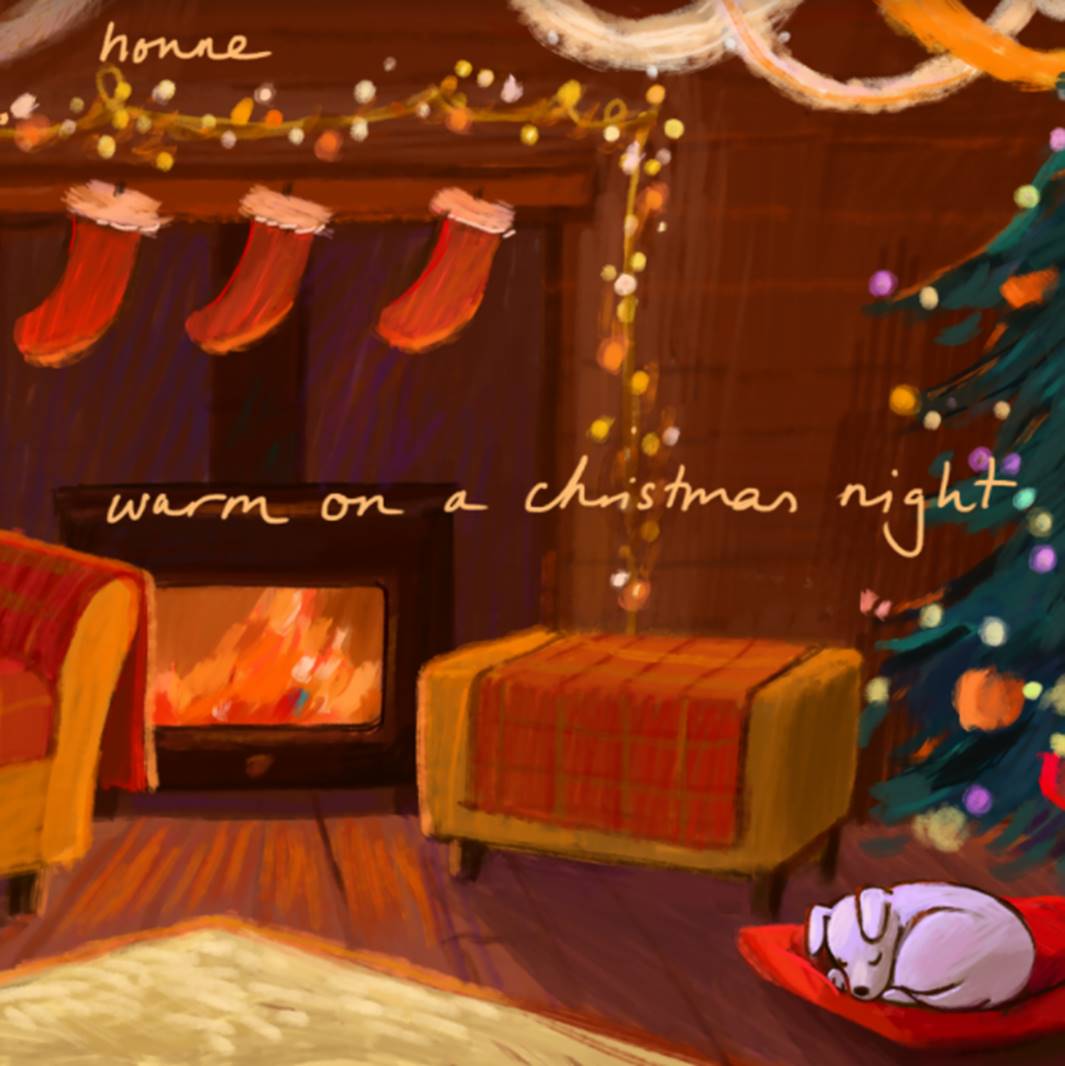 DOWNLOAD ARTWORK HEREHONNE are back with special new festive track, ‘warm on a christmas night‘ – Listen HERE.Written as a festive twist on 2016 fan-favourite, ‘warm on a cold night‘ – lifted from their debut studio album of the same name – it crowns a memorable 2020 for HONNE, who released their accalimed ‘no song without you‘ mixtape earlier this year.Unveiled back in July, ‘no song without you‘ formed the band‘s first material since the release of 2018 album, ‘Love Me / Love Me Not‘, and saw HONNE strip everything back to channel the psychedelic and infectious, care-free romanticism of the ‘60s. “It’s ok for things to sound a bit rough”, the duo explained, “rather than going into the studio and compressing guitars over and over. The more character that you leave in it, the more the listener can dive in.”It was followed by new acoustic EP, ‘no song without you: dream edits,  in October – a special reimagining of six standout tracks lifted from the mixtape. Listen HERE.‘warm on a christmas night‘ is out now: https://lnk.to/WarmOnAChristmasNight CONNECT WITH HONNE:
 Facebook / Instagram / Twitter / YouTubeFor press inquiries, please contact:
Jessica Nall / Jessica.Nall@atlanticrecords.com 